Rada Gminy w Grębocicach
Radni-SesjaProtokół nr XXXII/2021XXXII Sesja w dniu 26 stycznia 2021 
Obrady rozpoczęto 26 stycznia 2021 o godz. 15:45, a zakończono o godz. 16:16 tego samego dnia.W posiedzeniu wzięło udział 15 członków.Obecni:1. Danuta Antczak
2. Kamil Batóg
3. Agnieszka Gerałtowska
4. Krzysztof Kamiński
5. Mariusz Kozak
6. Tadeusz Kuzara
7. Anna Mirska
8. Marek Pakiet
9. Sylwia Słowik
10. Mirosława Stępniak
11. Paweł Szadyko
12. Paweł Szocik
13. Bernard Wdowczyk
14. Anna Włodarczyk
15. Dariusz Wolski1. Otwarcie sesji Rady Gminy Grębocice.

Sesję otworzył Przewodniczący Rady Gminy Grębocice Pan Tadeusz Kuzara

2. Przywitanie gości i stwierdzenie prawomocności obrad.

3. Przedstawienie porządku obrad sesji.

1. Otwarcie sesji Rady Gminy Grębocice.2. Przywitanie gości i stwierdzenie prawomocności obrad.3. Przedstawienie porządku obrad sesji.4. Informacja na temat uwzględnienia bądź nieuwzględnienia złożonych przez radnych sprostowań, uzupełnień i uwag do protokołu.5. Informacja Wójta na temat realizacji zadań między sesjami.6. Podjęcie uchwały zmieniającej uchwalę w sprawie wprowadzenia zasad korzystania                    z gminnych obiektów i urządzeń  użyteczności publicznej stanowiących własność Gminy Grębocice.7. Podjęcie uchwały w sprawie przyjęcia i przekazania projektu regulaminu dostarczania wody i odprowadzania ścieków na terenie Gminy Grębocice.8. Podjęcie uchwały w sprawie przyjęcia rocznego planu potrzeb w zakresie prac społecznie użytecznych na rok 2021.9. Podjęcie uchwały w sprawie wyrażenia zgody na wydzierżawienie na okres 3 lat w trybie bezprzetargowym działki w obrębie Kwielice.10. Podjęcie uchwały w sprawie ustalenia planu dofinansowania form doskonalenia zawodowego nauczycieli zatrudnionych  w szkołach i przedszkolu prowadzonych przez Gminę Grębocice w 2021 r.11. Podjęcie uchwały w sprawie przyjęcia programu Ochrony Środowiska dla Gminy Grębocice na lata 2021-2024 z perspektywą do roku 2028.12. Podjęcie uchwały w sprawie przyjęcia aktualizacji Planu Gospodarki Niskoemisyjnej dla Gminy Grębocice na lata 2021-2030 oraz Raportu z realizacji  Planu Gospodarki Niskoemisyjnej dla Gminy Grębocice na lata 2015-2020.13. Interpelacje i zapytania radnych.14. Sprawy różne.15. Zamknięcie obrad sesji.
4. Informacja na temat uwzględnienia bądź nieuwzględnienia złożonych przez radnych sprostowań, uzupełnień i uwag do protokołu.
Brak 
5. Informacja Wójta na temat realizacji zadań między sesjami.

W dyskusji wzięli udział:
- Roman Jabłoński

6. Podjęcie uchwały zmieniającej uchwalę w sprawie wprowadzenia zasad korzystania z gminnych obiektów i urządzeń użyteczności publicznej stanowiących własność Gminy Grębocice.

Głosowano w sprawie:
Podjęcie uchwały zmieniającej uchwalę w sprawie wprowadzenia zasad korzystania z gminnych obiektów i urządzeń użyteczności publicznej stanowiących własność Gminy Grębocice.. 

Wyniki głosowania
ZA: 15, PRZECIW: 0, WSTRZYMUJĘ SIĘ: 0, BRAK GŁOSU: 0, NIEOBECNI: 0

Wyniki imienne:
ZA (15)
Danuta Antczak, Kamil Batóg, Agnieszka Gerałtowska, Krzysztof Kamiński, Mariusz Kozak, Tadeusz Kuzara, Anna Mirska, Marek Pakiet, Sylwia Słowik, Mirosława Stępniak, Paweł Szadyko, Paweł Szocik, Bernard Wdowczyk, Anna Włodarczyk, Dariusz Wolski

7. Podjęcie uchwały w sprawie przyjęcia i przekazania projektu regulaminu dostarczania wody i odprowadzania ścieków na terenie Gminy Grębocice.

Głosowano w sprawie:
Podjęcie uchwały w sprawie przyjęcia i przekazania projektu regulaminu dostarczania wody i odprowadzania ścieków na terenie Gminy Grębocice.Wyniki głosowania
ZA: 15, PRZECIW: 0, WSTRZYMUJĘ SIĘ: 0, BRAK GŁOSU: 0, NIEOBECNI: 0

Wyniki imienne:
ZA (15)
Danuta Antczak, Kamil Batóg, Agnieszka Gerałtowska, Krzysztof Kamiński, Mariusz Kozak, Tadeusz Kuzara, Anna Mirska, Marek Pakiet, Sylwia Słowik, Mirosława Stępniak, Paweł Szadyko, Paweł Szocik, Bernard Wdowczyk, Anna Włodarczyk, Dariusz Wolski

8. Podjęcie uchwały w sprawie przyjęcia rocznego planu potrzeb w zakresie prac społecznie użytecznych na rok 2021.

Głosowano w sprawie:
Podjęcie uchwały w sprawie przyjęcia rocznego planu potrzeb w zakresie prac społecznie użytecznych na rok 2021.. 

Wyniki głosowania
ZA: 15, PRZECIW: 0, WSTRZYMUJĘ SIĘ: 0, BRAK GŁOSU: 0, NIEOBECNI: 0

Wyniki imienne:
ZA (15)
Danuta Antczak, Kamil Batóg, Agnieszka Gerałtowska, Krzysztof Kamiński, Mariusz Kozak, Tadeusz Kuzara, Anna Mirska, Marek Pakiet, Sylwia Słowik, Mirosława Stępniak, Paweł Szadyko, Paweł Szocik, Bernard Wdowczyk, Anna Włodarczyk, Dariusz Wolski

9. Podjęcie uchwały w sprawie wyrażenia zgody na wydzierżawienie na okres 3 lat w trybie bezprzetargowym działki w obrębie Kwielice.

Głosowano w sprawie:
Podjęcie uchwały w sprawie wyrażenia zgody na wydzierżawienie na okres 3 lat w trybie bezprzetargowym działki w obrębie Kwielice.. 

Wyniki głosowania
ZA: 15, PRZECIW: 0, WSTRZYMUJĘ SIĘ: 0, BRAK GŁOSU: 0, NIEOBECNI: 0

Wyniki imienne:
ZA (15)
Danuta Antczak, Kamil Batóg, Agnieszka Gerałtowska, Krzysztof Kamiński, Mariusz Kozak, Tadeusz Kuzara, Anna Mirska, Marek Pakiet, Sylwia Słowik, Mirosława Stępniak, Paweł Szadyko, Paweł Szocik, Bernard Wdowczyk, Anna Włodarczyk, Dariusz Wolski

10. Podjęcie uchwały w sprawie ustalenia planu dofinansowania form doskonalenia zawodowego nauczycieli zatrudnionych w szkołach i przedszkolu prowadzonych przez Gminę Grębocice w 2021 r.

Głosowano w sprawie:
Podjęcie uchwały w sprawie ustalenia planu dofinansowania form doskonalenia zawodowego nauczycieli zatrudnionych w szkołach i przedszkolu prowadzonych przez Gminę Grębocice w 2021 r.. 

Wyniki głosowania
ZA: 15, PRZECIW: 0, WSTRZYMUJĘ SIĘ: 0, BRAK GŁOSU: 0, NIEOBECNI: 0

Wyniki imienne:
ZA (15)
Danuta Antczak, Kamil Batóg, Agnieszka Gerałtowska, Krzysztof Kamiński, Mariusz Kozak, Tadeusz Kuzara, Anna Mirska, Marek Pakiet, Sylwia Słowik, Mirosława Stępniak, Paweł Szadyko, Paweł Szocik, Bernard Wdowczyk, Anna Włodarczyk, Dariusz Wolski

11. Podjęcie uchwały w sprawie przyjęcia programu Ochrony Środowiska dla Gminy Grębocice na lata 2021-2024 z perspektywą do roku 2028.

Głosowano w sprawie:
Podjęcie uchwały w sprawie przyjęcia programu Ochrony Środowiska dla Gminy Grębocice na lata 2021-2024 z perspektywą do roku 2028.. 

Wyniki głosowania
ZA: 15, PRZECIW: 0, WSTRZYMUJĘ SIĘ: 0, BRAK GŁOSU: 0, NIEOBECNI: 0

Wyniki imienne:
ZA (15)
Danuta Antczak, Kamil Batóg, Agnieszka Gerałtowska, Krzysztof Kamiński, Mariusz Kozak, Tadeusz Kuzara, Anna Mirska, Marek Pakiet, Sylwia Słowik, Mirosława Stępniak, Paweł Szadyko, Paweł Szocik, Bernard Wdowczyk, Anna Włodarczyk, Dariusz Wolski

12. Podjęcie uchwały w sprawie przyjęcia aktualizacji Planu Gospodarki Niskoemisyjnej dla Gminy Grębocice na lata 2021-2030 oraz Raportu z realizacji Planu Gospodarki Niskoemisyjnej dla Gminy Grębocice na lata 2015-2020.

Głosowano w sprawie:
Podjęcie uchwały w sprawie przyjęcia aktualizacji Planu Gospodarki Niskoemisyjnej dla Gminy Grębocice na lata 2021-2030 oraz Raportu z realizacji Planu Gospodarki Niskoemisyjnej dla Gminy Grębocice na lata 2015-2020.. 

Wyniki głosowania
ZA: 15, PRZECIW: 0, WSTRZYMUJĘ SIĘ: 0, BRAK GŁOSU: 0, NIEOBECNI: 0

Wyniki imienne:
ZA (15)
Danuta Antczak, Kamil Batóg, Agnieszka Gerałtowska, Krzysztof Kamiński, Mariusz Kozak, Tadeusz Kuzara, Anna Mirska, Marek Pakiet, Sylwia Słowik, Mirosława Stępniak, Paweł Szadyko, Paweł Szocik, Bernard Wdowczyk, Anna Włodarczyk, Dariusz Wolski

13. Interpelacje i zapytania radnych.

brak

14. Sprawy różne.

W dyskusji wzięli udział:
- Anna Mirska
15. Zamknięcie obrad sesji.


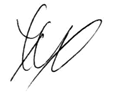 Przewodniczący
Rada Gminy w GrębocicachTadeusz Kuzara
Przygotował(a): Daniel CzajkowskiPrzygotowano przy pomocy programu eSesja.pl 